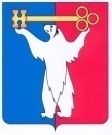 АДМИНИСТРАЦИЯ ГОРОДА НОРИЛЬСКАКРАСНОЯРСКОГО КРАЯПОСТАНОВЛЕНИЕ14.01.2021	г.Норильск					№ 18О внесении изменений в отдельные нормативные правовые акты Администрации города Норильска	На основании пункта 10 статьи 39, пункта 4 статьи 40 Градостроительного кодекса РФ, пункта 14.1.13 Положения об организации и проведении публичных слушаний по вопросам градостроительной деятельности в муниципальном образовании город Норильск, утвержденного решением Норильского городского Совета депутатов от 13.05.2008 № 11-239,  руководствуясь  Федеральным законом от 27.07.2010 № 210-ФЗ  «Об организации предоставления государственных и муниципальных услуг», Порядком разработки и утверждения административных регламентов предоставления муниципальных услуг, оказываемых Администрацией города Норильска, утвержденным постановлением Администрации города Норильска от 31.12.2010 № 540, Порядком возмещения расходов  на организацию и проведение публичных слушаний по вопросам предоставления разрешения на условно разрешенный вид использования земельных участков и объекта капитального строительства, на отклонение от предельных параметров разрешенного строительства, реконструкции объекта капитального строительства, об изменении вида разрешенного использования земельного участка и (или) объекта капитального строительства и установлении размера расходов, утвержденным постановлением Главы города Норильска от 29.10.2020 № 78, ПОСТАНОВЛЯЮ: Внести в Административный регламент предоставления муниципальной услуги по предоставлению разрешения на отклонение от предельных параметров разрешенного строительства, реконструкции объекта капитального строительства, утвержденный постановлением Администрации города Норильска от 13.09.2012 № 290 (далее – Административный регламент № 290), следующие изменения:Пункт 2.6 Административного регламента № 290 дополнить абзацем двенадцатым следующего содержания:«- Постановление Главы города Норильска от 29.10.2020  № 78 «Об утверждении Порядка возмещения и Методики расчета расходов, связанных с организацией и проведением публичных слушаний по вопросам предоставления разрешения на условно разрешенный вид использования земельных участков и объекта капитального строительства, на отклонение от предельных параметров разрешенного строительства, реконструкции объекта капитального строительства, об изменении вида разрешенного использования земельного участка и (или) объекта капитального строительства и установлении размера расходов» (далее – постановление Главы города Норильска от 29.10.2020 № 78).».В пункте 2.7 Административного регламента № 290:1.2.1. Дополнить новым подпунктом «л» следующего содержания:«л) документов, подтверждающих внесение денежных средств в размере, установленном постановлением Главы города Норильска от 29.10.2020 № 78 (платежное поручение (квитанция) с отметкой банка или иной кредитной организации о его исполнении).».В абзаце шестнадцатом слова «в подпунктах «а» - «г», «и», «м», «о»» заменить словами «в подпунктах «а» - «г», «и», «л», «м», «о»».В абзаце семнадцатом слова «в подпунктах «б» - «г», «и», «м», «о»» заменить словами «в подпунктах «б» - «г», «и», «л», «м», «о»».Пункт 5.3 Административного регламента № 290 изложить в следующей редакции:«5.3. Жалоба рассматривается в порядке, определенном Федеральным законом от 27.07.2010 № 210-ФЗ «Об организации предоставления государственных и муниципальных услуг», принимаемых в соответствии с ним иными нормативными правовыми актами и настоящим Административным регламентом.».Внести в Административный регламент предоставления муниципальной услуги по предоставлению разрешения на условно разрешенный вид использования земельного участка и объекта капитального строительства, утвержденный постановлением Администрации города Норильска от 24.07.2012 № 234 (далее – Административный регламент № 234), следующие изменения:2.1.	 В пункте 2.6 Административного регламента № 234:2.1.1. В абзаце одиннадцатом пункта слово «Постановление» заменить словом «Распоряжение».2.1.2. Дополнить абзацем двенадцатым следующего содержания:«- Постановление Главы города Норильска от 29.10.2020 
№ 78 «Об утверждении Порядка возмещения и Методики расчета расходов, связанных с организацией и проведением публичных слушаний по вопросам предоставления разрешения на условно разрешенный вид использования земельных участков и объекта капитального строительства, на отклонение от предельных параметров разрешенного строительства, реконструкции объекта капитального строительства, об изменении вида разрешенного использования земельного участка и (или) объекта капитального строительства и установлении размера расходов» (далее – постановление Главы города Норильска от 29.10.2020 № 78).».В пункте 2.7 Административного регламента № 234: Дополнить новым подпунктом «з» следующего содержания:«з) документов, подтверждающих внесение денежных средств в размере, установленном постановлением Главы города Норильска от 29.10.2020 № 78 (платежное поручение (квитанция) с отметкой банка или иной кредитной организации о его исполнении).». 2.2.2. В абзаце десятом слова «в подпунктах «а» - «г», «ж»» заменить словами «в подпунктах «а» - «г», «ж», «з»».2.2.3. В абзаце одиннадцатом слова «в подпунктах «б» - «г», «ж»» заменить словами «в подпунктах «б» - «г», «ж», «з»».2.3. Пункт 5.3 Административного регламента № 234 изложить в следующей редакции:«5.3. Жалоба рассматривается в порядке, определенном Федеральным законом от 27.07.2010 № 210-ФЗ «Об организации предоставления государственных и муниципальных услуг», принимаемых в соответствии с ним иными нормативными правовыми актами, и настоящим Административным регламентом.».Внести в Административный регламент предоставления муниципальной услуги по изменению вида разрешенного использования земельного участка и (или) объекта капитального строительства, утвержденный постановлением Администрации города Норильска от 13.09.2012 № 291 (далее – Административный регламент № 291), следующие изменения:3.1. В пункте 2.6 Административного регламента № 291:3.1.1. В абзаце одиннадцатом слово «Постановление» заменить словом «Распоряжение».3.1.2. Дополнить абзацем двенадцатым следующего содержания:«- Постановление Главы города Норильска от 29.10.2020 № 78 «Об утверждении Порядка возмещения и Методики расчета расходов, связанных с организацией и проведением публичных слушаний по вопросам предоставления разрешения на условно разрешенный вид использования земельных участков и объекта капитального строительства, на отклонение от предельных параметров разрешенного строительства, реконструкции объекта капитального строительства, об изменении вида разрешенного использования земельного участка и (или) объекта капитального строительства и установлении размера расходов» (далее – постановление Главы города Норильска от 29.10.2020 № 78).».В пункте 2.7 Административного регламента № 291:Дополнить подпунктом «л» следующего содержания:«л) документов, подтверждающих внесение денежных средств в размере, установленном постановлением Главы города Норильска от 29.10.2020 № 78 (платежное поручение (квитанция) с отметкой банка или иной кредитной организации о его исполнении).». В абзаце четырнадцатом слова «в подпунктах «а» - «г», «и», «м»» заменить словами «в подпунктах «а» - «г», «и», «л». «м»».В абзаце пятнадцатом слова «в подпунктах «б» - «г», «и», «м»» заменить словами «в подпунктах «б» - «г», «и», «л», «м»».3.3. Пункт 5.3 Административного регламента № 291 изложить в следующей редакции:«5.3. Жалоба рассматривается в порядке, определенном Федеральным законом от 27.07.2010 № 210-ФЗ «Об организации предоставления государственных и муниципальных услуг», принимаемых в соответствии с ним иными нормативными правовыми актами и настоящим Административным регламентом.».4.	Опубликовать настоящее постановление в газете «Заполярная правда» и разместить его на официальном сайте муниципального образования город Норильск.5.	Настоящее постановление вступает в силу после его официального опубликования в газете «Заполярная правда».Исполняющий полномочияГлавы города Норильска						                      Н.А. Тимофеев